Reading 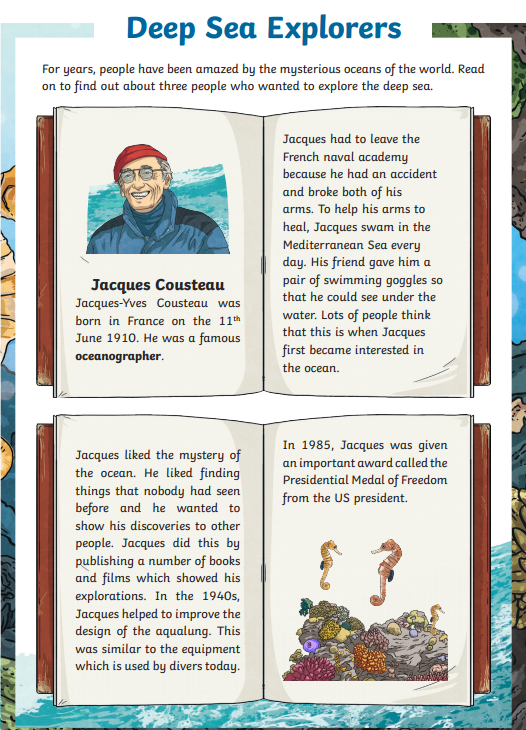 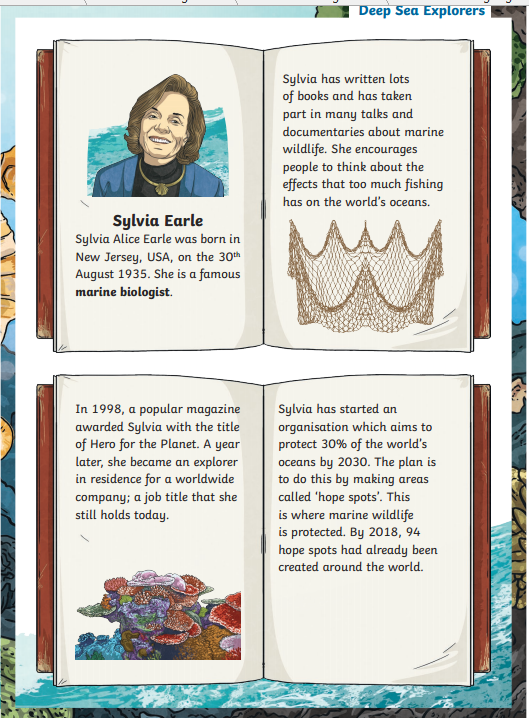 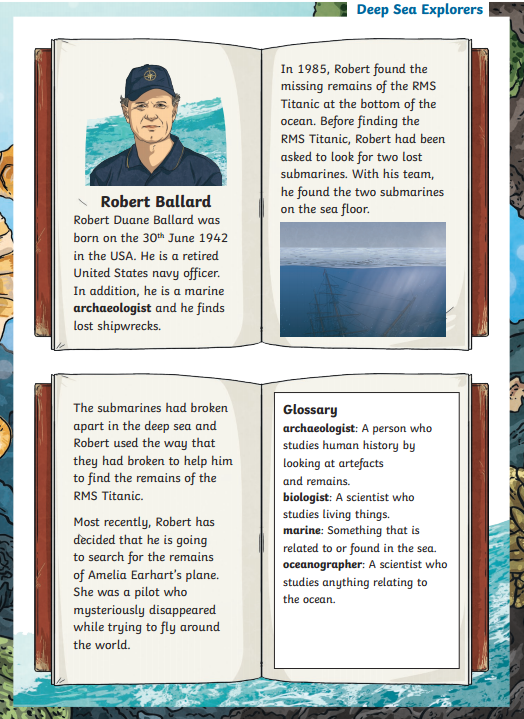 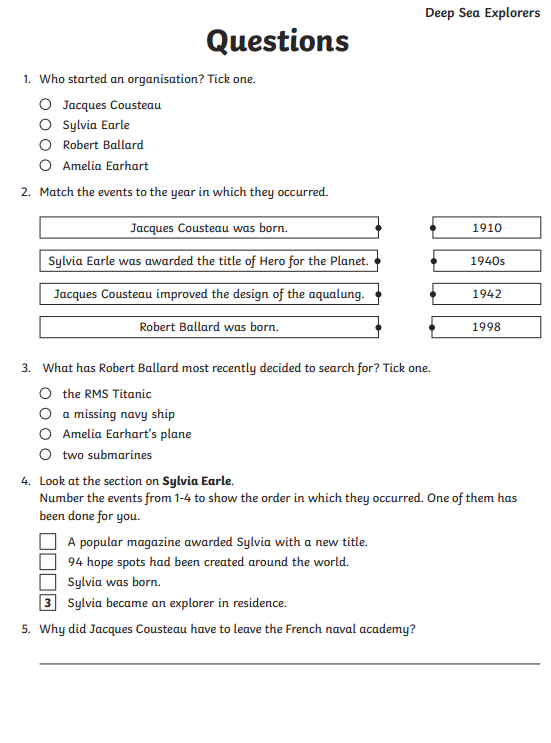 